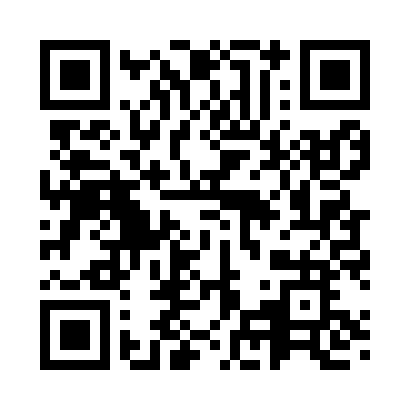 Prayer times for Ruuna, EstoniaWed 1 May 2024 - Fri 31 May 2024High Latitude Method: Angle Based RulePrayer Calculation Method: Muslim World LeagueAsar Calculation Method: HanafiPrayer times provided by https://www.salahtimes.comDateDayFajrSunriseDhuhrAsrMaghribIsha1Wed2:525:221:126:279:0411:252Thu2:515:191:126:289:0611:263Fri2:505:171:126:309:0811:274Sat2:495:141:126:319:1111:285Sun2:485:121:126:329:1311:296Mon2:475:101:126:349:1511:307Tue2:465:071:126:359:1711:308Wed2:455:051:126:369:1911:319Thu2:445:031:126:379:2211:3210Fri2:435:001:126:399:2411:3311Sat2:434:581:126:409:2611:3412Sun2:424:561:116:419:2811:3513Mon2:414:541:116:429:3011:3614Tue2:404:521:116:439:3211:3715Wed2:394:501:126:459:3411:3816Thu2:384:481:126:469:3611:3917Fri2:374:461:126:479:3811:4018Sat2:374:441:126:489:4011:4019Sun2:364:421:126:499:4211:4120Mon2:354:401:126:509:4411:4221Tue2:354:381:126:519:4611:4322Wed2:344:361:126:529:4811:4423Thu2:334:351:126:539:5011:4524Fri2:334:331:126:549:5211:4625Sat2:324:311:126:559:5411:4626Sun2:314:301:126:569:5611:4727Mon2:314:281:126:579:5711:4828Tue2:304:271:126:589:5911:4929Wed2:304:251:136:5910:0111:5030Thu2:294:241:137:0010:0211:5031Fri2:294:231:137:0110:0411:51